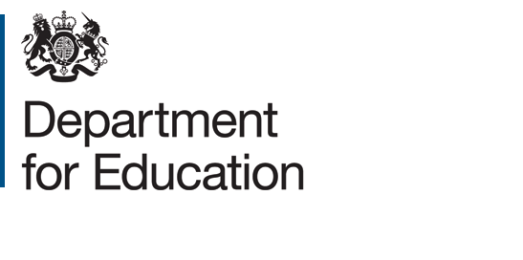 Independent schools: change of proprietor application formNovember 2023Please refer to the Independent schools: change of proprietor guidance (‘the guidance’) when completing this form. If any information is incorrect or missing, this may cause delays in the processing of the application.What we requirePrior to the application being submitted, where possible, the registered proprietor should contact the Department for Education (‘the Department’) separately to confirm the proposed change. This Independent schools: change of proprietor application form completed in full - Sections A-C, including the signed declaration on page 5.Confirmation that you hold the relevant identification documents required, to enable a digital identity check to be completed, if you have selected this option, (see 8.2 in the guidance for more information) orCopies of identification certified by a professional checking service if you have selected this option, (see 8.3 in the guidance for more information).As identification documents contain your personal information, we recommend using a secure file transfer system (see 3.2 in the guidance for more information). Suitability checking formSection A - Personal InformationSection B - Personal InformationSection C – Confirming IdentityDigital Identity Check/Professional Checking Service The Department must confirm your identity. You should complete either option 1 or option 2 below. You only need to select one option. Option 1 - Digital Identity ChecksDigital Identity Checks are a government-approved method to digitally verify the identity of individuals applying to be a proprietor/chair of the proprietor body of an Independent School or Non-Maintained Special School. Please see 8.2 in the guidance for further information. The digital pathway will only be available to anyone who holds both of the below identification documents. The Department will assess your suitability to utilise the digital identify check service before submission to Verifile. Option 2 - professional document certification service If identification cannot be verified digitally, you must make use of a professional document certification service. Scans or photocopies of each of the identity documents certified will then need to be sent to the Department with the application form. Please see 8.3 in the guidance for further information.  Declaration © Crown copyright 2023This publication is licensed under the terms of the Open Government Licence v3.0 except where otherwise stated. To view this licence, visit nationalarchives.gov.uk/doc/open-government-licence/version/3. Where we have identified any third-party copyright information you will need to obtain permission from the copyright holders concerned.About this publication:enquiries  	www.education.gov.uk/contactus download 	www.gov.uk/government/publications Applicant title and full name(Including any middle names)Any previous names (Including date of change)Personal Address (This should match all ID documents)Date of birth (DD/MM/YYYY)National Insurance No. Email address(This will be used for all correspondence relating to this application)Telephone numberAre you a British Citizen? Yes / No (delete as appropriate)Are you a foreign national with the right to work in the UK? Yes / No (delete as appropriate)If Yes, please provide your Share Code below.(see Guidance 6.2 for more information)Have you lived outside the UK for 12 months or longer in the last ten years?
(Whether continuous or cumulative)Yes / No If yes, list the countries you have lived in below with approximate dates.                                                                      (If Yes please see Guidance 6.2)School name and addressSchool DfE number (if known)What position do/will you hold? (Delete as appropriate)Sole proprietor (independent school)Chair of proprietor body (independent school)Chair of governing body (NMSS) (see Guidance 1.2 for more information)Name and address of proprietor bodyDoes your role in the school involve engaging in regulated activity?(Delete as appropriate)My role does NOT involve regulated activity. My role involves regulated activity with children.                                                                                (Please refer to guidance 4.2)Will you be undertaking your role?(Delete as appropriate)	PaidUnpaid Volunteer (Please refer to guidance 4.3)Names and DfE number of any other schools in which you are or have been involved in the management or runningAre you registered for the DBS Update service?Yes/No (delete as appropriate)If Yes please supply your certificate you registered with.(Please refer to guidance 3.3)Do you have a valid passport of any nationality? (Expired passports will not be accepted)Yes / No (delete as appropriate)(Please refer to guidance 8.2)Do you have a current UK driving license photo card (full or provisional) registered at your current address?Yes / No (delete as appropriate)(Please refer to guidance 8.2)All details (i.e., name and address) on the documentation provided must correspond with the information provided in section A or the digital identity check will not be successful. I confirm all details correspond                                                                              (Please refer to guidance 8.2)Professional certification service usede.g. Post Office Yes / No (delete as appropriate)(Please refer to guidance 8.3)Date certifiedProof of certification attachedYes/No (delete as appropriate)If no, please state why:One document from Group 1: Primary identity documentsPlease list:                                                       (Please refer to guidance 8.3)Two further documents from any of:Group 2a: Trusted government documentsGroup 2b: Financial and social history documentsPlease list:                                                         (Please refer to guidance 8.3)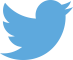 Follow us on Twitter: @educationgovuk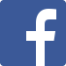 Like us on Facebook:
facebook.com/educationgovuk